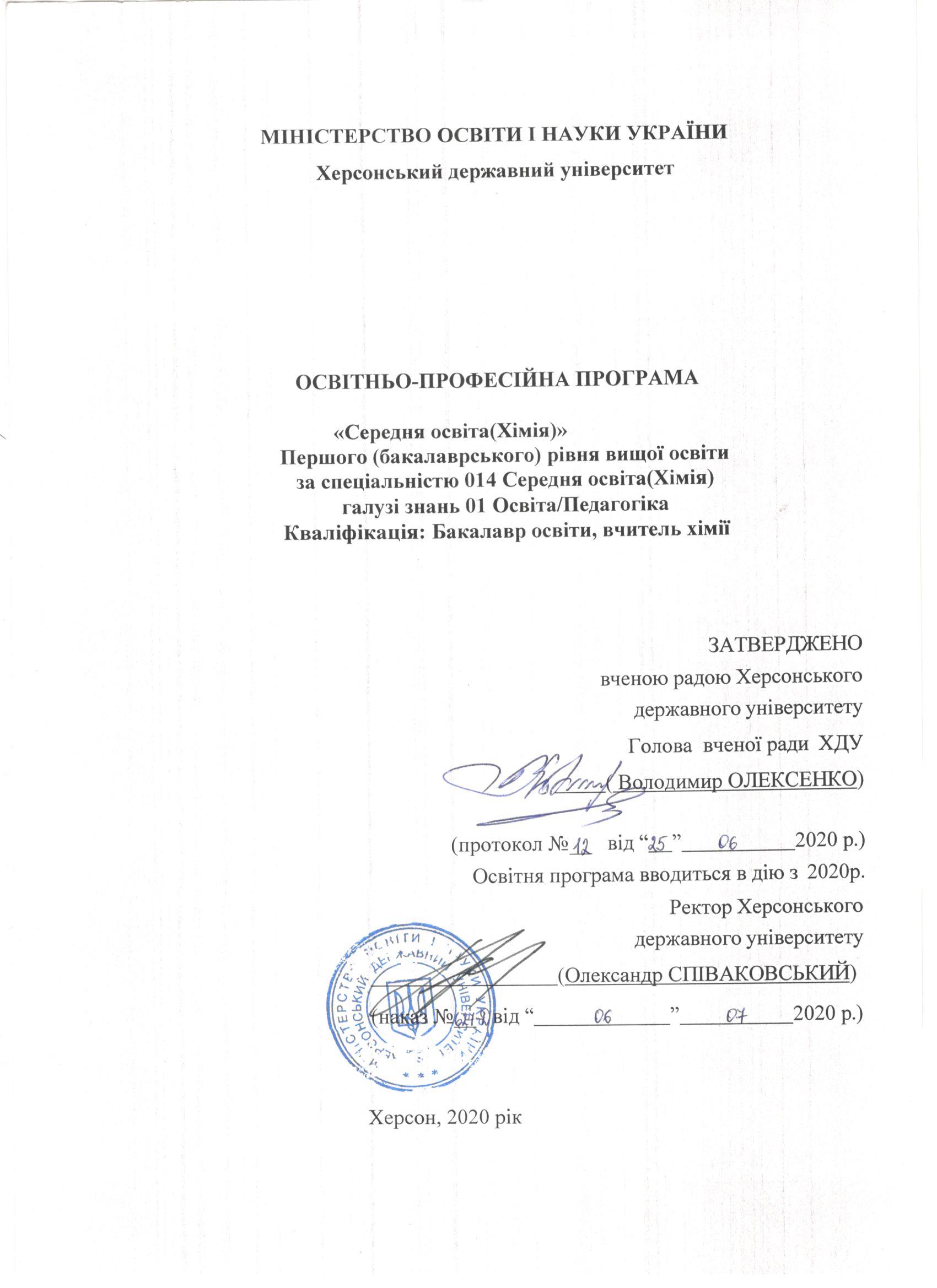 ПЕРЕДМОВАОсвітньо-професійна програма «Середня освіта (хімія)» з підготовки фахівців за першим (бакалаврським) рівнем вищої освіти, розроблена робочою групою у складі:Іванищук Світлана Миколаївна – кандидат фізико-математичних наук, доцент, завідувач кафедри хімії та фармації Херсонського державного університету.Вишневська Людмила Василівна – кандидат педагогічних наук, доцент кафедри хімії та фармації Херсонського державного університету. Близнюк Валерій Миколайович – доктор хімічних наук, професор кафедри хімії та фармації Херсонського державного університету.Попович Тетяна Анатолівна – кандидат технічних наук, доцент кафедри хімії та фармації Херсонського державного університету.Рябініна Ганна Олександрівна – кандидат технічних наук, доцент кафедри хімії та фармації Херсонського державного університету.Речицький Олександр Наумович – кандидат хімічних наук, доцент кафедри хімії та фармації Херсонського державного університету.Решнова Світлана Федорівна – кандидат педагогічних наук, доцент кафедри хімії та фармації Херсонського державного університету.Тихонов Володимир Ігорович – здобувач вищої освіти 4 курсу спеціальності 014 Середня освіта (Хімія).Рецензії-відгуки зовнішніх стейкголдерів:1. Юзбашева Г.С., завідувач кафедри теорії і методики викладання навчальних дисциплін Комунального вищого навчального закладу «Херсонська академія неперервної освіти» Херсонської обласної ради, кандидат педагогічних наук, доцент.2. Наконечна Світлана Василівна, керівник закладу загальної середньої            освіти № 41 Херсонської міської ради.1. Профіль освітньо-професійної програми «Середня освіта (хімія)» зі спеціальності 014 Середня освіта (хімія) 2. Перелік компонент освітньо-професійної програмита їх логічна послідовність2.1. Перелік компонентів освітньої програми (ОП)												Додаток АДисципліни вільного вибору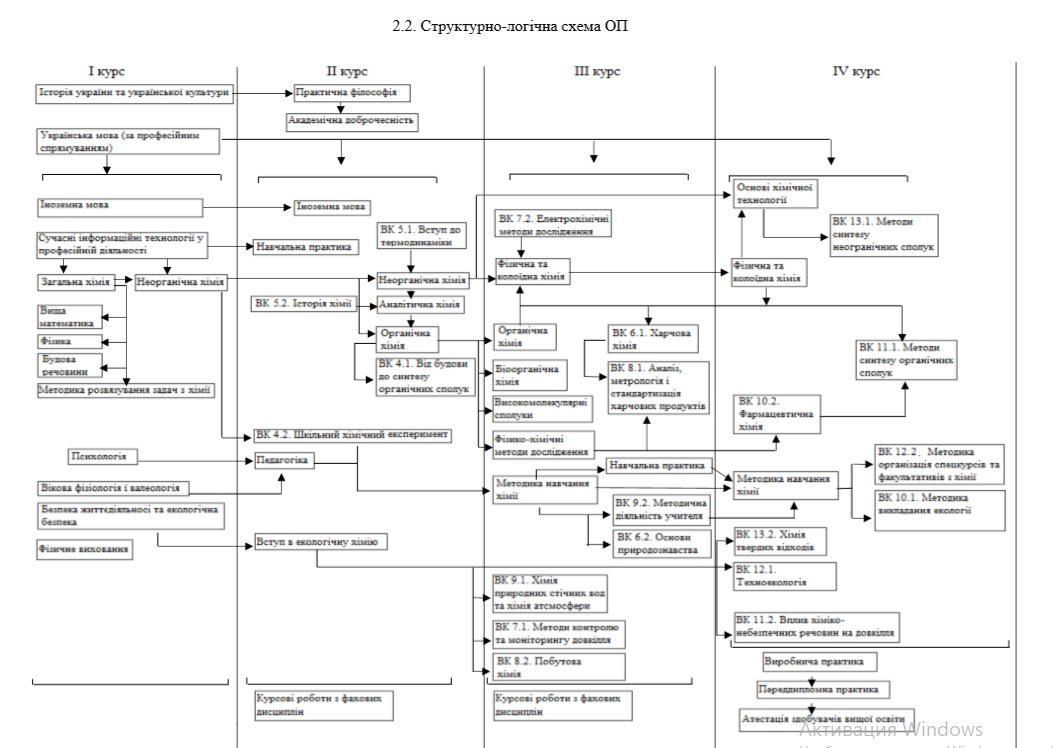 3. Форма атестації здобувачів вищої освітиАтестація здобувачів вищої освіти освітньо-професійної програми «Середня освіта (хімія)» зі спеціальності 014 Середня освіта (Хімія) проводиться у формі захисту кваліфікаційної роботи та комплексного іспиту за фахом (хімія, педагогіка і психологія, методика навчання хімії) і завершується видачею документу встановленого зразка про присудження випускникам ступеня бакалавра з присвоєнням кваліфікації: вчитель хімії. Атестація здійснюється відкрито і публічно.4. Матриця відповідності програмних компетентностей компонентам освітньої програмиПродовження таблиці 45. Матриця забезпечення програмних результатів навчання (ПРН) відповідними компонентами освітньої програмиГарант 													Решнова С.Ф.1. Загальна інформація1. Загальна інформаціяПовна назва  закладу вищої освіти та структурного підрозділуХерсонський державний університет, кафедра хімії та фармації.Ступінь вищої освіти та назва кваліфікації мовою оригіналуБакалавр Вчитель хіміїОфіційна назва освітньої програмиОсвітньо-професійна програма «Середня освіта (хімія)» першого (бакалаврського) рівня вищої освіти Тип диплому та обсяг освітньої програмиДиплом бакалавра, одиничний, 240 кредитів ЄКТС, термін навчання
3 роки 10 місяцівНаявність акредитаціїСертифікат: серія УД № 22007915 від 25 січня 2019 р. до 1 липня 2028 рЦикл/рівеньНРК України - 7 рівень, FQ-EHEA - перший цикл, QF-LLL - 7 рівень, ПередумовиПовна загальна середня освітаМова викладанняУкраїнськаТермін дії освітньої програми2 рокиІнтернет-адреса постійного розміщення опису освітньої програмиhttp://www.kspu.edu/About/Faculty/INaturalScience/ChairGenInorganicChemistry/News.aspx2. Мета освітньої програми2. Мета освітньої програмиПідготувати фахівців, які володіють фундаментальними знаннями і практичними навичками в галузі освіти з хімії, здатних здійснювати професійну діяльність, спрямовану на організацію освітнього процесу з хімії в школі на засадах особистісно-орієнтованого, діяльнісного та компетентнісного підходів; надати освіту в галузі хімії та методики її навчання з широким доступом до працевлаштування та готовністю до подальшого навчання.Підготувати фахівців, які володіють фундаментальними знаннями і практичними навичками в галузі освіти з хімії, здатних здійснювати професійну діяльність, спрямовану на організацію освітнього процесу з хімії в школі на засадах особистісно-орієнтованого, діяльнісного та компетентнісного підходів; надати освіту в галузі хімії та методики її навчання з широким доступом до працевлаштування та готовністю до подальшого навчання.3. Характеристика освітньої програми3. Характеристика освітньої програмиПредметна область Галузь знань: 01  Освіта/Педагогіка; спеціальність: 014.06 Середня освіта (Хімія)Обов’язкова компонента (75%), вибіркова компонента (25%)Основні предмети: загальна хімія, неорганічна хімія, органічна хімія, фізична та колоїдна хімія, аналітична хімія, хімічна технологія, педагогіка, психологія, методика навчання хімії, методи контролю та моніторинг довкілля, аналіз, метрологія та стандартизація харчових продуктів; аналіз лікарських препаратів.Орієнтація освітньої програмиПрограма освітньо-професійнаПрограма ґрунтується на загальновизнаних наукових досягненнях із врахуванням сучасного стану розвитку хімії та методики її навчання, орієнтована на актуальні спеціалізації, в межах яких можлива подальша професійна та наукова кар’єра. Зміст програми передбачає оволодіння базовими знаннями та практичними уміннями щодо використання сучасних технологій навчання учнів хімії.Основний фокус освітньої програми та спеціалізаціїЗагальна освіта в області хімії (загальної та прикладної) та методики її навчання.Особливості програмиПрограма спрямована на оволодіння основами фундаментальних знань та експериментальних умінь з загальної та прикладної хімії, базовими навичками їх практичного застосування у галузі освіти.4. Придатність випускниківдо працевлаштування та подальшого навчання4. Придатність випускниківдо працевлаштування та подальшого навчанняПридатність до працевлаштуванняВипускник може обіймати посади відповідно до класифікатора професій ДК 003-2010:2320 Вчитель Подальше навчанняМожливість продовжити навчання на наступному рівні вищої освіти.5. Викладання та оцінювання5. Викладання та оцінюванняВикладання та навчанняПроблемно-, компетентнісно-, комп’ютерно-орієнтоване  навчання, змішане, інтерактивне, контекстне, інтегроване навчання, модульно-розвивальні та кейс-технології, лекції, семінари, практичні та лабораторні роботи, розрахунково-графічні роботи, участь у тренінгах, групова робота, ділові ігри, самостійна робота на основі підручників та конспектів, дослідницькі завдання, консультації із викладачами, презентація курсових і кваліфікаційної робіт.ОцінюванняУсні і письмові екзамени, презентації, поточний контроль, звіти практик, презентація та захист самостійних розробок приладів, тестовий контроль, захист лабораторних, курсових робіт і дипломної роботи, атестація.6. Програмні компетентності6. Програмні компетентностіІнтегральна компетентністьЗдатність розв’язувати складні спеціалізовані задачі та практичні проблеми в галузі середньої освіти, що передбачає застосування теорій та методів освітніх наук та хімії і характеризується комплексністю та невизначеністю педагогічних умов організації освітнього процесу в основній (базовій) середній школі.Загальні компетентності (ЗК) 1. Знання та розуміння предметної області та специфіки професійної діяльності.2. Здатність діяти на основі етичних міркувань (мотивів). 3. Здатність діяти соціально відповідально та свідомо.4. Здатність працювати в команді.5. Здатність до пошуку, обробки та аналізу інформації з різних джерел.6. Здатність застосовувати набуті знання в практичних ситуаціях.7. Здатність вчитися і оволодівати сучасними знаннями.8. Здатність спілкуватися державною мовою як усно, так і письмово.9. Здатність використовувати знання іноземної мови в освітній діяльності.10. Здатність до адаптації та дії в новій ситуації. Фахові компетентності спеціальності (ФК) 1. Здатність користуватися символікою і сучасною термінологією хімічної мови.2. Здатність розкривати загальну структуру хімічних наук на основі взаємозв’язку основних учень про будову речовини, про періодичну зміну властивостей хімічних елементів та їх сполук, про спрямованість (хімічна термодинаміка), швидкість (хімічна кінетика) хімічних процесів та їх механізми. 3. Здатність характеризувати досягнення хімічної технології та сучасний стан хімічної промисловості, їх роль у суспільстві.4. Здатність застосовувати основні методи дослідження для встановлення складу, будови і властивостей речовин, інтерпретувати результати досліджень. 5. Здатність до перенесення системи наукових хімічних знань у площину навчального предмету хімії, здійснення структурування навчального матеріалу.6. Здатність чітко і логічно відтворювати основні теорії і закони хімії, оцінювати нові відомості та інтерпретації в контексті формування в учнів цілісної природничо-наукової картини світу відповідно до вимог державного стандарту з освітньої галузі «Природознавство» в основній (базовій) середній школі.7. Здатність застосовувати загальну модель процесу навчання хімії для планування та організації освітнього процесу при вивченні хімії.8. Здатність до проектування власної діяльності при навчанні хімії учнів середньої школи. 9. Здатність здійснювати добір методів і засобів навчання хімії, спрямованих на розвиток здібностей учнів, на основі психолого-педагогічної характеристики класу.10. Здатність формувати в учнів предметні (спеціальні) компетентності та здійснювати міжпредметні зв’язки хімії в рамках вимог державного стандарту з освітньої галузі «Природознавство» в основній (базовій) середній школі11. Здатність здійснювати об’єктивний контроль і оцінювання рівня навчальних досягнень учнів з хімії. 12. Здатність застосовувати сучасні методи й освітні технології, у тому числі й інформаційні, для забезпечення якості освітнього процесу в загальноосвітніх закладах. 13. Здатність безпечного поводження з хімічними речовинами, беручи до уваги їх хімічні властивості. 14. Здатність до комплексного планування, організації та здійснення навчальних проектів, підготовки аналітичної звітної документації та презентацій. 15. Здатність вивчати психологічні особливості засвоєння учнями навчальної інформації з метою діагностики, прогнозу ефективності та корекції освітнього процесу у середній школі.16. Здатність розуміти та пояснювати стратегію сталого розвитку людства.7. Програмні результати навчання7. Програмні результати навчанняЗнання (ПРЗ):1. Знає хімічну термінологію та сучасну номенклатуру.2. Знає та розуміє основні концепції, теорії та загальну структуру хімічних наук.3. Знає вчення про періодичну зміну властивостей хімічних елементів та їх сполук, про будову речовини та розуміє взаємозв’язок між ними. 4. Знає головні типи хімічних реакцій та їх основні характеристики, а також основні термодинамічні та кінетичні закономірності й умови проходження хімічних реакцій. 5. Знає класифікацію, будову, властивості, способи одержання неорганічних та органічних речовин та розуміє генетичні зв’язки між ними. 6. Знає будову та властивості високомолекулярних сполук, у тому числі  біополімерів.7. Знає методи хімічного та фізико-хімічного аналізу, синтезу хімічних речовин, у т.ч. лабораторні та промислові способи одержання важливих хімічних сполук.8. Знає сучасні теоретичні та практичні основи методики навчання хімії у загальноосвітній школі.9. Знає психолого-педагогічні аспекти навчання і виховання учнів середньої школи.10. Знає теоретичні основи процесів навчання, виховання і розвитку особистості учнів середньої школи.Уміння (ПРУ):1. Уміє самостійно проводити уроки, вибирати та застосовувати продуктивні технології, методи, прийоми, форми та засоби навчання.2. Уміє застосовувати знання сучасних теоретичних основ хімії для пояснення будови, властивостей і класифікації неорганічних і органічних речовин, періодичної зміни властивостей хімічних елементів та їх сполук, утворення хімічного зв'язку, направленості (хімічна термодинаміка) та швидкості (хімічна кінетика) хімічних процесів.3. Здатний виконувати хімічний експеримент як засіб навчання. 4. Уміє аналізувати склад, будову речовин і характеризувати їх фізичні та хімічні властивості. 5. Характеризує речовини і хімічні реакції в єдності якісної та кількісної сторін. 6. Володіє різними методами розв’язування розрахункових і експериментальних задач з хімії та методикою навчання їх школярів.  7. Уміє переносити систему наукових хімічних знань у площину навчального предмета хімії, чітко і логічно розкривати основні теорії та закони хімії. 8. Уміє застосовувати методичні підходи і сучасні технології навчання хімії з урахуванням вікових та індивідуальних особливостей учнів. 9. Володіє основами професійної культури, здатний до підготовки та редагування текстів професійного змісту державною мовою.10. Володіє іноземною мовою на рівні, необхідному для роботи з науково-методичною літературою.11. Володіє інформаційно-комунікаційними технологіями навчання.12. Формує в учнів основи цілісної природничо-наукової картини світу через міжпредметні зв’язки з фізикою, біологією, географією, відповідно до вимог державного стандарту з освітньої галузі «Природознавство» в основній (базовій) середній школі.Комунікація (ПРК):1. Організовує співпрацю учнів і вихованців та ефективно працює в команді (педагогічному колективі освітнього закладу, інших професійних об’єднаннях).2. Здатний розуміти значення культури як форми людського існування, цінувати різноманіття та мультикультурність світу і керуватися у своїй діяльності сучасними принципами толерантності, діалогу і співробітництва.Автономія і відповідальність (ПРА):1. Здатний вчитися упродовж життя і вдосконалювати з високим рівнем автономності здобуті під час навчання компетентності.2. Здатний створювати рівноправне і справедливе освітнє середовище.8. Ресурсне забезпечення реалізації програми8. Ресурсне забезпечення реалізації програмиКадрове забезпеченнядоктори хімічних, педагогічних наук, кандидати хімічних, педагогічних, фізико-математичних, технічних і біологічних наук.Матеріально-технічне забезпеченняЛабораторії загальної хімії, неорганічної хімії, аналітичної хімії, фізичної та колоїдної хімії, хімічної технології, органічної хімії, біологічної хімії, неорганічного та органічного синтезу, методики навчання хімії, wi-fi, мультимедійне обладнання.Інформаційне танавчально-методичнезабезпеченняЕ-бібліотека, WoS доступ, НМКД в електронному та друкованому вигляді: http://www.kspu.edu/About/Faculty/FPhysMathemInformatics/ChairPhysics/Teaching_methodically_zabezpechennya_dist.aspx9. Академічна мобільність9. Академічна мобільністьНаціональна кредитна мобільністьПідготовка бакалаврів за кредитно-трансферною системою. Обсяг одного кредиту – 30 годин.Міжнародна кредитна мобільністьСеместрове навчання у Поморській Академії (Польща) (за наявності відповідної угоди).Навчання іноземних здобувачів вищої освітиМожливості навчання іноземних здобувачів вищої освіти за умови проходження українських річних мовних курсів.Код н/дКомпоненти освітньої програми (навчальні дисципліни, курсові проекти, практики, атестація)Кількість кредитівФорма підсумк. контролю1234Обов’язкові компоненти ОПОбов’язкові компоненти ОПОбов’язкові компоненти ОПОбов’язкові компоненти ОПОК 1Практична філософія 5екзаменОК 2Історія України та української культури3диф.залікОК 3Українська мова (за професійним спрямуванням)3диф.залікОК 4Іноземна мова4,5диф.залікОК 5Безпека життєдіяльності (безпека життєдіяльності, основи охорони праці та цивільний захист) та екологічна безпека3диф.залікОК 6Фізичне виховання3диф.залікОК 7Сучасні інформаційні технології у професійній діяльності3диф.залікОК 8Академічна доброчесність3диф.залікОК 9Курсові роботи з фахових дисциплін3диф. залікОК 10Педагогіка4екзаменОК 11Психологія3екзаменОК 12Вікова фізіологія і валеологія3диф.залікОК 13Вища математика5диф.залікОК 14Фізика5екзаменОК 15Будова речовини3екзаменОК 16Загальна хімія10екзаменОК 17Методика розв’язування задач з хімії3,5диф.залікОК 18Неорганічна хімія12екзаменОК 19Органічна хімія13,5екзаменОК 20Аналітична хімія8екзаменОК 21Вступ в екологічну хімію3диф. залікОК 22Фізико-хімічні методи дослідження3диф.залікОК 23Біоорганічна хімія7екзаменОК 24Високомолекулярні сполуки3диф. залікОК 25Основи хімічної технології9екзаменОК 26Фізична та колоїдна хімія15екзаменОК 27Методика навчання хімії9екзаменОК 28Навчальна практика12диф.залікОК 29Виробнича практика12диф. залікОК 30Переддипломна практика1,5диф. залікОК 31Атестація здобувачів вищої освіти4,5комплексний іспит Загальний обсяг обов’язкових компонентЗагальний обсяг обов’язкових компонент180180Вибіркові компоненти ОПВибіркові компоненти ОПВибіркові компоненти ОПВибіркові компоненти ОПВК 1Дисципліна вільного вибору студента***1 4диф.залікВК 2Дисципліна вільного вибору студента***23диф.залікВК 3Дисципліна вільного вибору студента***33диф.залікВК 4Дисципліна вільного вибору студента 45диф.залікВК 5Дисципліна вільного вибору студента 5 5диф.залікВК 6Дисципліна вільного вибору студента 6 5диф.залікВК 7Дисципліна вільного вибору студента 7 5диф.залікВК 8Дисципліна вільного вибору студента 8 5диф.залікВК 9Дисципліна вільного вибору студента 9 5диф.залікВК 10Дисципліна вільного вибору студента 10 5диф.залікВК 11Дисципліна вільного вибору студента 11 5диф. залікВК 12Дисципліна вільного вибору студента 12 5диф. залікВК 13Дисципліна вільного вибору студента 13 5диф.залікЗагальний обсяг вибіркових компонентЗагальний обсяг вибіркових компонент6060Загальний обсяг освітньої програмиЗагальний обсяг освітньої програми2402401 семестр 2 семестр3 семестр4 семестр5 семестр6 семестр7 семестр8 семестрДисципліна вільного вибору студента 1: Основи власного бізнесуСоціологія праціСоціологія особистостіПсихологія ділового спілкування Політичні студії Україна в Європі і світі Історія світової культуриЕкономіка природокористування Європейські стандарти захисту прав людини Правописна компетентність сучасного фахівця Дисципліна вільного вибору студента 4: Від будови до синтезу органічних речовин Шкільний хімічний експеримент Дисципліна вільного вибору студента 5:Вступ до термодинамікиІсторія хімії Дисципліна вільного вибору студента 2: за електронним каталогом на віртуальному сайті ХДУДисципліна вільного вибору студента 6: Харчова хімія *Основи природознавстваДисципліна вільного вибору студента 7: *Методи контролю та моніторингу довкілля Електрохімічні методи аналізуДисципліна вільного вибору студента 8: Аналіз, метрологія і стандартизація харчових продуктів *Побутова хіміяДисципліна вільного вибору студента 9: *Хімія природних, стічних вод та хімія атмосфери  Методична діяльність учителя хіміїДисципліна вільного вибору студента 3: за електронним каталогом на віртуальному сайті ХДУДисципліна вільного вибору студента 10: *Методика викладання екології Фармацевтична хіміяДисципліна вільного вибору студента 11: Методи синтезу органічних сполук    Вплив хіміко-небезпечних речовин на довкілляДисципліна вільного вибору студента 12: *Техноекологія Методика організації спецкурсів та факультативів з хіміїДисципліна вільного вибору студента 13: Методи синтезу неорганічних сполук  Хімія твердих відходівДисципліниЗагальні компетентності (ЗК)Загальні компетентності (ЗК)Загальні компетентності (ЗК)Загальні компетентності (ЗК)Загальні компетентності (ЗК)Загальні компетентності (ЗК)Загальні компетентності (ЗК)Загальні компетентності (ЗК)Загальні компетентності (ЗК)Загальні компетентності (ЗК)Фахові компетентності спеціальності (ФК)Фахові компетентності спеціальності (ФК)Фахові компетентності спеціальності (ФК)Фахові компетентності спеціальності (ФК)Фахові компетентності спеціальності (ФК)Фахові компетентності спеціальності (ФК)Фахові компетентності спеціальності (ФК)Фахові компетентності спеціальності (ФК)Фахові компетентності спеціальності (ФК)Фахові компетентності спеціальності (ФК)Фахові компетентності спеціальності (ФК)Фахові компетентності спеціальності (ФК)Фахові компетентності спеціальності (ФК)Фахові компетентності спеціальності (ФК)Фахові компетентності спеціальності (ФК)Фахові компетентності спеціальності (ФК)Дисципліни1234567891012345678910111213141516ОК 1+++++++++ОК 2++++++ОК 3++++++ОК 4++++++ОК 5++++++++ОК 6++ОК 7++++++ОК 8++++++ОК 9++++++++++++++++ОК 10++++++++++++++ОК 11+++++++++ОК 12+++++ОК 13+++++ОК 14+++++ОК 15+++++++ОК 16++++++++++ОК 17++++++++++ОК 18+++++++++++ОК 19+++++++++++ОК 20++++++++++ОК 21+++++++ОК 22+++++++++ОК 23++++++++++ОК 24++++++++++ОК 25++++++++++ОК 26+++++++++ОК 27+++++++++++++++++++++ОК 28+++++++++++ОК 29++++++++++++++++++++ОК 30++++++++++++++++++++ОК 31+++++++++++++++++++++++++ДисципліниЗагальні компетентності (ЗК)Загальні компетентності (ЗК)Загальні компетентності (ЗК)Загальні компетентності (ЗК)Загальні компетентності (ЗК)Загальні компетентності (ЗК)Загальні компетентності (ЗК)Загальні компетентності (ЗК)Загальні компетентності (ЗК)Загальні компетентності (ЗК)Фахові компетентності спеціальності (ФК)Фахові компетентності спеціальності (ФК)Фахові компетентності спеціальності (ФК)Фахові компетентності спеціальності (ФК)Фахові компетентності спеціальності (ФК)Фахові компетентності спеціальності (ФК)Фахові компетентності спеціальності (ФК)Фахові компетентності спеціальності (ФК)Фахові компетентності спеціальності (ФК)Фахові компетентності спеціальності (ФК)Фахові компетентності спеціальності (ФК)Фахові компетентності спеціальності (ФК)Фахові компетентності спеціальності (ФК)Фахові компетентності спеціальності (ФК)Фахові компетентності спеціальності (ФК)Фахові компетентності спеціальності (ФК)Дисципліни1234567891012345678910111213141516ВК 4.1++++++++ВК 4.2+++++++ВК 5.1+++++ВК 5.2++++ВК 6.1+++++++ВК 6.2++++++++ВК 7.1++++++++++ВК 7.2++++++++ВК 8.1+++++++++ВК 8.2+++++++++++ВК 9.1++++++++++ВК 9.2++++++++++++++ВК 10.1++++++++++++ВК 10.2+++++++++++ВК 11.1++++++++++ВК 11.2+++++++++++ВК 12.1+++++++++++ВК 12.2+++++++++++++++ВК 13.1+++++++++ВК 13.2+++++++++ДисципліниПРЗПРЗПРЗПРЗПРЗПРЗПРЗПРЗПРЗПРЗПРУПРУПРУПРУПРУПРУПРУПРУПРУПРУПРУПРУПРКПРКПРАПРАДисципліни123456789101234567891011121212ОК 1++ОК 2+ОК 3+ОК 4+ОК 5+ОК 6ОК 7+ОК 8+ОК 9++++++++++++++ОК 10+++++ОК 11++ОК 12+ОК 13+ОК 14++ОК 15++++++ОК 16++++++++++ОК 17++++++ОК 18+++++++++++ОК 19++++++++++++ОК 20+++++++++ОК 21++ОК 22+++ОК 23+++++++++++ОК 24++++ОК 25+++ОК 26+++++ОК 27+++++++++++ОК 28++++++++++++++ОК 29+++++++++++++ОК 30++++++++ОК 31++++++++++++++++++++++++++ДисципліниПРЗПРЗПРЗПРЗПРЗПРЗПРЗПРЗПРЗПРЗПРУПРУПРУПРУПРУПРУПРУПРУПРУПРУПРУПРУПРКПРКПРАПРАДисципліни123456789101234567891011121212ВК 4.1++++++++++ВК 4.2++ВК 5.1+++++ВК 5.2++ВК 6.1+++ВК 6.2+ВК 7.1++++ВК 7.2++++ВК 8.1+++ВК 8.2+++ВК 9.1+++ВК 9.2+++++++++++++++ВК 10.1+++++++ВК 10.2+++++++++ВК 11.1+++++++++++ВК 11.2+++++ВК 12.1++++++ВК 12.2++++++++++++ВК 13.1++++++++++ВК 13.2+++++++